А.С.ПушкинБајка о цару СалтануЛистић садржи задатке основног, средњег и напредног нивоа:                        Основни ниво (прва страна)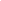 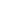 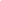                         Средњи ниво                        Напредни ниво(последња страна)Ученици раде онолико колико могу!а) Означи сличице редним бројевима према редоследу догађаја у причи!Једна сличица је сувишна.Прецртај је!___   ___   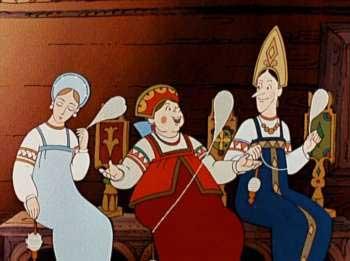 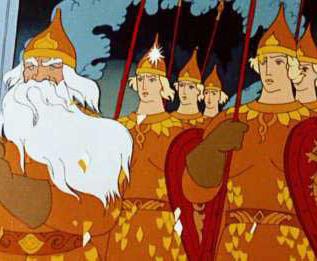 ___    ___  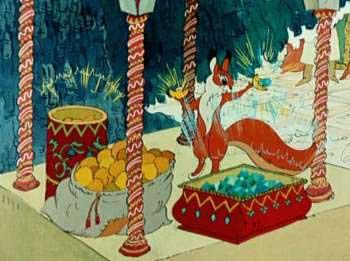 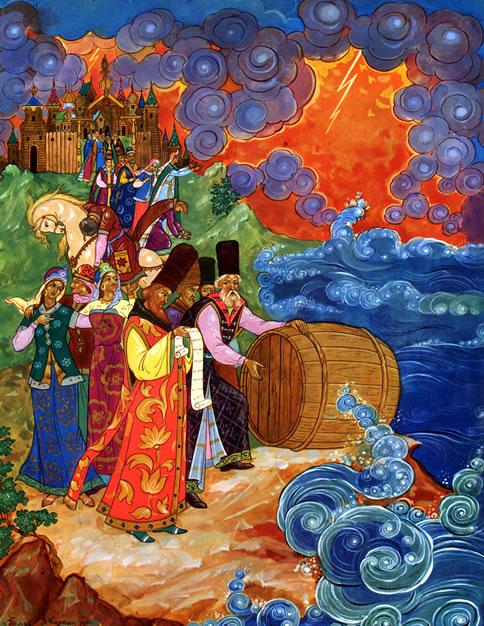 ___    ___   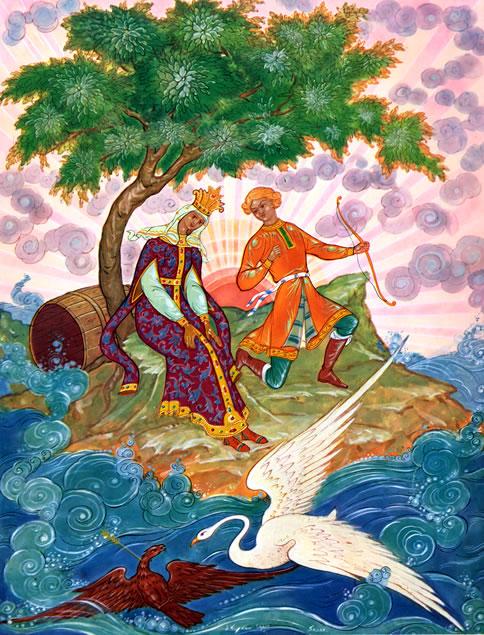 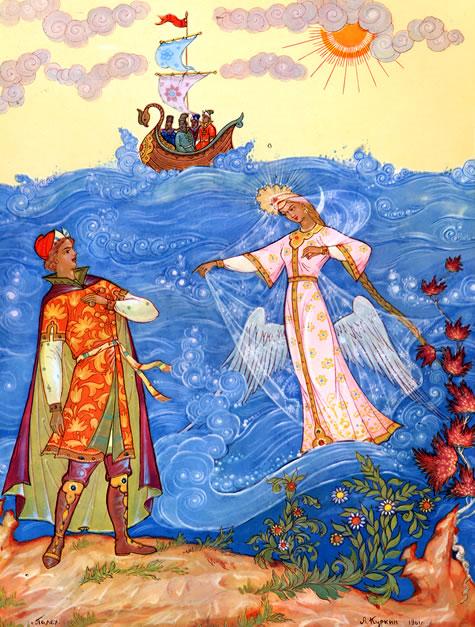 ___     ___  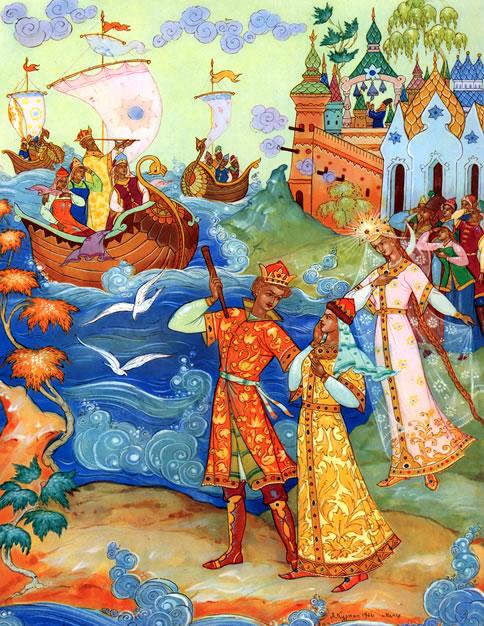 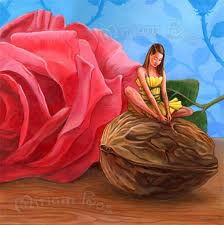 Напиши у које инсекте се Гвидон претвара да би посетио оца:__________________________,_______________________,______________________а) На почетку бајке три девојке разговарају.О чему?Допуни реченице:Прва девојка је рекла да би, кад би постала царица, __________________________________________________________________________________________________.Друга девојка је рекла да би ______________________________________________________________________________________________________________________.Трећа девојка је рекла да би ______________________________________________________________________________________________________________________.Б) Шта је цар урадио када је чуо њихов разговор?Када је чуо њихов разговор, цар је __________________________________________________________________________________________________________________Чиме је Гвидон заслужио наклоност лабудице?Испричај!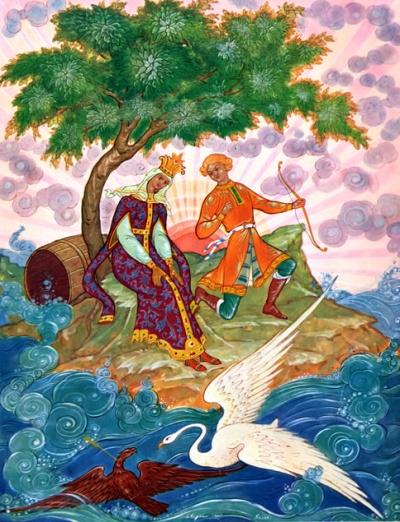 ________________________________________________________________________________________________________________________________________________________________________________________________________________________________________________________________________________________________________________________________________________________________________________________Како је цар Салтан реаговао кад је сазнао за превару коју су смислиле куварица,ткаља и његова мајка (свекрва-баба Злица)?________________________________________________________________________________________________________________________________________________Повежи ликове и њихове особине (неке особине се односе на више ликова):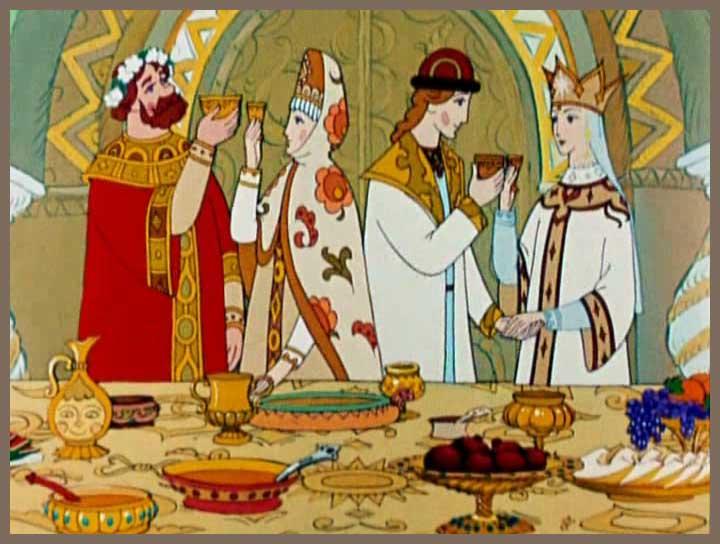 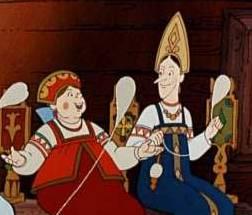 а) Наведи нестварне ликове и бића из бајке:____________________________________________________________________________________________________________________________________________б) Наведи ликове који су могли постојати и у стварном животу:________________________________________________________________________________________________________________в) У коју категорију си сврстао Гвидона?Објасни зашто тако мислиш!________________________________________________________________________________________________________________________________________________________________________________________________________________________Сети се ,,Бајке о рибару и златној рибици''. Упиши у кругове које су сличности и разлике између бабе из ове приче и ликова ткаље и куварице из ,,Бајке о цару Салтану''!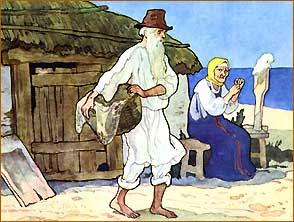 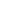 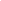 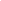 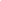 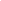 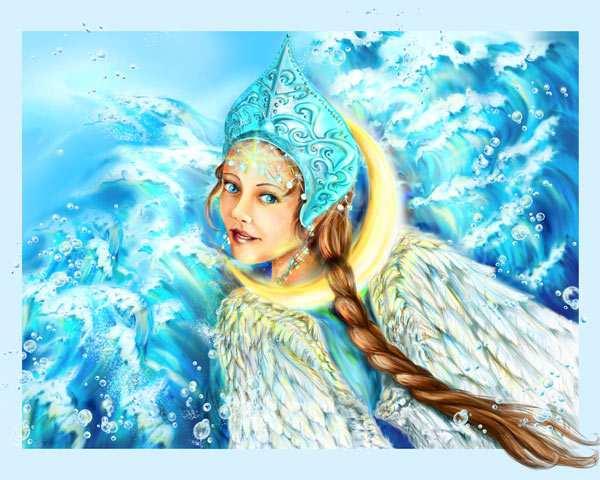 Објасни речи лабудице: ,,Има таква девојчица,а'л  то није рукавицада је с беле руке скинеша за појас затачињеш.''Зато савет чуј од мене:ако ти је баш до жене,поразмисли добро,кнеже,пре но што те прстен свеже.''Овим речима лабудица Гвидону жели да каже да _____________________________________________________________________________________________________________________________________________________________________________На основу бајке, својим речима опиши како изгледа дворац кнеза Гвидона! _______________________________________________________________________________________________________________________________________________________________________________________________________________________________________________________________________________________________________________________________________________________________________________________љубоморанзавиданзаосплеткарошлаковерантолерантанжртвазахваланмоћанплеменитосећајанзаштитник